1 # GYH Kiegészítő gyakorlat 1 orsó levonás (1,00 pontból)2 # GYH ALAP gyakorlat 3 # GYH ALAP gyakorlat 4 # GYH Kiegészítő gyakorlat 1 orsó levonás (1,00 pontból)5 # GYH Kiegészítő gyakorlat 1 orsó levonás (1,00 pontból)6 # GYH Kiegészítő gyakorlat 2 földi lótest pároskör 10x (2,00 pontból)7 # GYH Kiegészítő gyakorlat 2 földi lótest pároskör 10x (2,00 pontból)8 # GYH ALAP gyakorlat 9 # GYH ALAP gyakorlat 10 # GYH Kiegészítő gyakorlat 2 földi lótest pároskör 10x (2,00 pontból)11 # GYH Kiegészítő gyakorlat 1 orsó levonás (1,00 pontból)12 # GYH Kiegészítő gyakorlat 2 földi lótest pároskör 10x (2,00 pontból)térdhajlítás az orsó alatt 2x0,2csípő nyújtott helyzet hiánya orsó alatt 1x0,11,00-0,3=0,7késlekedő lefogás kilendülésnél 2x0,2+3,00 hiánytalan tartalom10,00-0,2=9,8késlekedő lefogás belendülésnél 4x0,4+3,00 hiánytalan tartalom10,00-0,4=9,6csípő nyújtott helyzet hiánya orsó alatt 1x0,1befejezetlen orsó több mint 5 pároskör alatt körönként0,3leérkezés bizonytalanság 3x0,31,00-0,7=0,3csípő nyújtott helyzet hiánya orsó alatt 1x0,1lábnyitás 2x0,2befejezetlen orsó több mint 5 pároskör alatt körönként0,3térdhajlítás a pároskör és az orsó alatt 2x0,21,00-0,8=0,2csípő nyújtott helyzet hiánya 2x 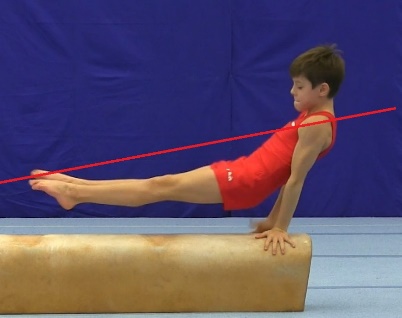 0,2lábnyitás 3x 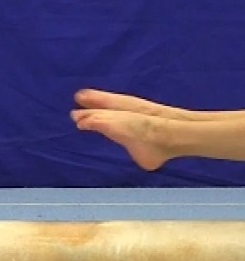 0,3térdhajlítás a pároskör alatt 1x	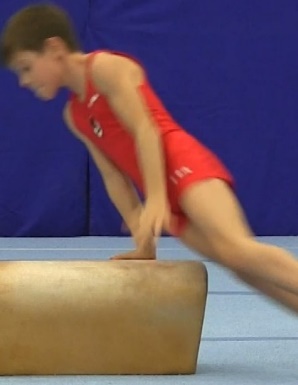 0,12,00-0,6=1,4lábnyitás 7x  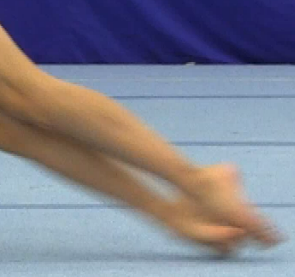 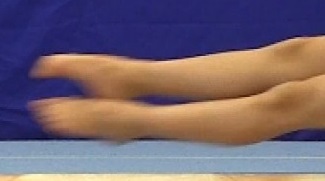 0,7térdhajlítás a pároskör alatt 1x	0,1elfordult testhelyzet 1x 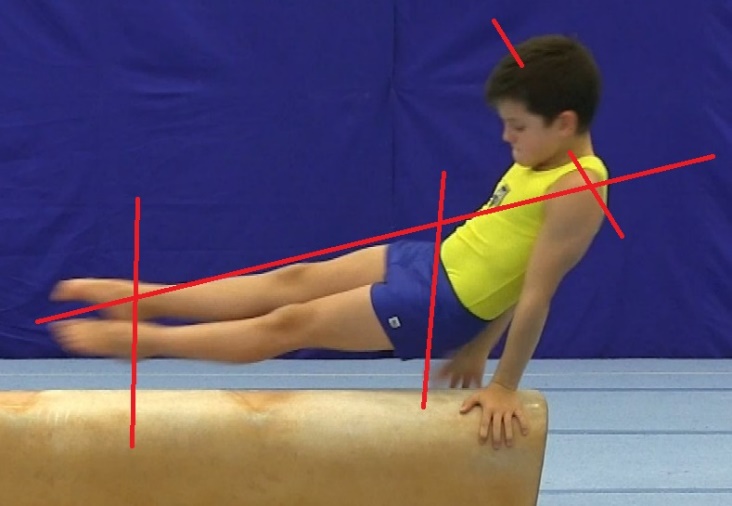 0,12,00-0,9=1,1késlekedő lefogás kilendülésnél 2x0,2+3,00 hiánytalan tartalom10,00-0,2=9,8esztétikai és tartáshiba0,09 db pároskörD: -0,3 és -0,5+3,00 hiánytalan tartalom10,00-0,8=9,2lábnyitás 10,1esés 2x2,00végső leérkezés testhelyzet 1x 0,12,00-2,2=0csípő váll kiterjedés orsó alatt 1x 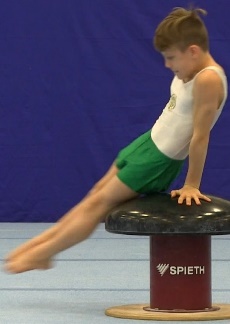 0,3késlekedő lefogásból adódó elfordulás 2x0,21,00-0,5=0,5lábnyitás 1x  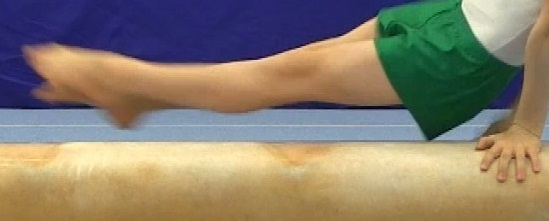 0,1megbillent testhelyzet hátra 1x	0,1nyújtott testhelyzet hiánya 1x 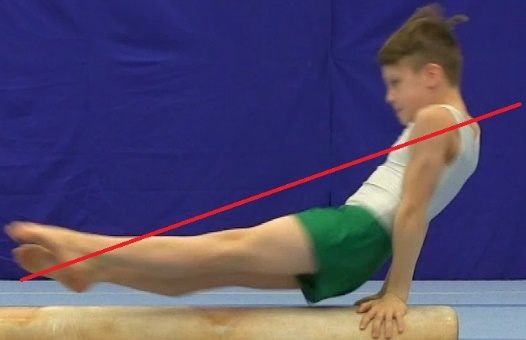 0,12,00-0,3=1,7